Samedi 7 Avril 2018TOURNOI HOMOLOGUÉ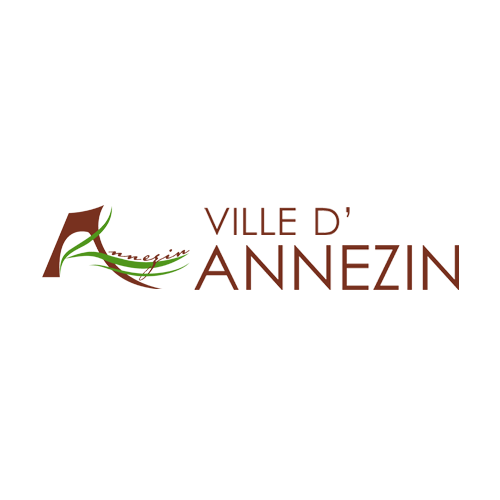 Salle des Fêtes Place du Général De Gaulle(face à la Mairie)2 parties : 14 h 00 – 16 h 30Trophée au vainqueur et aux premiers de chaque série.Inscriptions avant le 5 avril 2018Marie DelalleauMarie.delalleau@hotmail.frTél : 03-62-89-56-64Portable uniquement le jour du tournoi06-37-65-45-59Parkings : place du Général De Gaulle et à la salle des FêtesAccès handicapés Adultes : 12 € - Moins de 18 ans : Gratuit